Vadovaudamasi Lietuvos Respublikos vietos savivaldos įstatymo 16 straipsnio 4 dalimi, atsižvelgdama į Pagėgių savivaldybės strateginį veiklos planą, patvirtintą Pagėgių savivaldybės tarybos 2019 m. vasario 20 d. sprendimu Nr. T-41 „Dėl Pagėgių savivaldybės 2019−2021 metų strateginio veiklos plano patvirtinimo“, Pagėgių savivaldybės taryba n u s p r e n d ž i a:Pritarti projekto „Pagėgių miesto Ateities gatvės infrastruktūros sutvarkymas“ paraiškos rengimui ir projekto veiklų vykdymui, pagal 2014−2020 m. Europos Sąjungos fondų investicijų veiksmų programos 6 prioriteto „Darnaus transporto ir pagrindinių tinklų infrastruktūros plėtra“ priemonę nr. 06.2.1-TID-R-511 ,,Vietinės reikšmės kelių vystymas“ .Numatyti Pagėgių savivaldybės 2020-2022 m. biudžete 7,95 procentų lėšų nuo projekto tinkamų finansuoti išlaidų vertės ir padengti netinkamas projektui įgyvendinti būtinas išlaidas ir tinkamas išlaidas, kurių nepadengia projekto finansavimas.Užtikrinti projekto veiklų tęstinumą 5 metus po projekto įgyvendinimo pabaigos.Sprendimą paskelbti Teisės aktų registre ir Pagėgių savivaldybės interneto svetainėje www.pagegiai.lt.               Šis sprendimas gali būti skundžiamas Regionų apygardos administracinio teismo Klaipėdos rūmams (Galinio Pylimo g. 9, 91230 Klaipėda) Lietuvos Respublikos administracinių bylų teisenos įstatymo nustatyta tvarka per 1 (vieną) mėnesį nuo sprendimo paskelbimo dienos.SUDERINTA:Administracijos direktorius						            Virginijus KomskisStrateginio planavimo ir investicijų skyriaus vedėjas			            Petras KuzmarskisDokumentų valdymo ir teisės  skyriaus vyresnioji specialistė                       Ingrida ZavistauskaitėFinansų skyriaus vedėja					                        Rūta Fridrikienė  Parengė Rasa Žuklijūtė,Strateginio planavimo ir investicijų skyriaus vyriausioji specialistėPagėgių savivaldybės tarybosveiklos reglamento2 priedasdėl pritarimo projekto „PAGĖGIŲ MIESTO ATEITIES GATVĖS INFRASTRUKTŪROS SUTVARKYMAS“ paraiškos rengimui, veiklų vykdymui ir lėšų skyrimuiAIŠKINAMASIS RAŠTAS2020-05-06.Parengto projekto tikslai ir uždaviniaiPritarti projekto „Pagėgių miesto Ateities gatvės infrastruktūros sutvarkymas“ paraiškos rengimui, projekto veiklų vykdymui ir finansavimo skyrimui.Kaip šiuo metu yra sureguliuoti projekte aptarti klausimaiSprendimas parengtas vadovaujantis 2014-2020 m. Europos Sąjungos fondų investicijų veiksmų programos 6 prioriteto „Darnaus transporto ir pagrindinių tinklų infrastruktūros plėtra“ 06.2.1-TID-R-511 priemonės ,, Vietinės reikšmės kelių vystymas“ sąlygų aprašu ir 2019 m. gruodžio 9 d. VšĮ „Centrinė projektų valdymo agentūra“ kvietimu teikti paraišką.Kokių teigiamų rezultatų laukiamaĮgyvendintos projekto „Pagėgių miesto Ateities gatvės infrastruktūros sutvarkymas“ veiklos pagerins vietinės reikšmės (regiono) susisiekimą Pagėgių mieste, pagerins techninius miesto kelių parametrus, padidins judumą, eismo saugumą, sumažins aplinkos taršą.Galimos neigiamos priimto projekto pasekmės ir kokių priemonių reikėtų imtis, kad tokių pasekmių būtų išvengta.Neigiamų pasekmių nenumatyta.Kokius galiojančius aktus (tarybos, mero, savivaldybės administracijos direktoriaus) reikėtų pakeisti ir panaikinti, priėmus sprendimą pagal teikiamą projektą.Priėmus sprendimą pagal teikiamą projektą galiojančių teisės aktų keisti nereikia.Jeigu priimtam sprendimui reikės kito tarybos sprendimo, mero potvarkio ar administracijos direktoriaus įsakymo, kas ir kada juos turėtų parengti.Keistinų ir/ ar naikintinų sprendimų nėra.Ar reikalinga atlikti sprendimo projekto antikorupcinį vertinimąTaip.Sprendimo vykdytojai ir įvykdymo terminai, lėšų, reikalingų sprendimui įgyvendinti, poreikis (jeigu tai numatoma – derinti su Finansų skyriumi)Strateginio planavimo ir investicijų skyrius. Pateikus paraišką ir gavus paramą, pareiškėjas turi užtikrinti projekto dalinį finansavimą. Remiantis projekto finansavimo sąlygų aprašu ir Tauragės regiono Integruotų teritorijų vystymo programoje, planuojamas projekto finansavimo intensyvus 92,05 proc. ES ir VB parama, 7,95 proc. savivaldybės biudžeto lėšos. Planuojama vertė – 164 147,38 Eur, iš jų ES lėšos – 138 784,00 Eur, VB lėšos – 12 311,05 Eur, savivaldybės lėšos – 13 052,33 Eur. Projekto įgyvendinimas planuojamas 2020-2022 m.Projekto rengimo metu gauti specialistų vertinimai ir išvados, ekonominiai apskaičiavimai (sąmatos) ir konkretūs finansavimo šaltiniaiNegauta.Projekto rengėjas ar rengėjų grupė.Rasa Žuklijūtė - Strateginio planavimo ir investicijų skyriaus vyriausioji specialistė.Kiti, rengėjo nuomone, reikalingi pagrindimai ir paaiškinimai.Nėra.              Strateginio planavimo ir 	             			               Rasa Žuklijūtė      investicijų skyriaus vyriausioji specialistė  		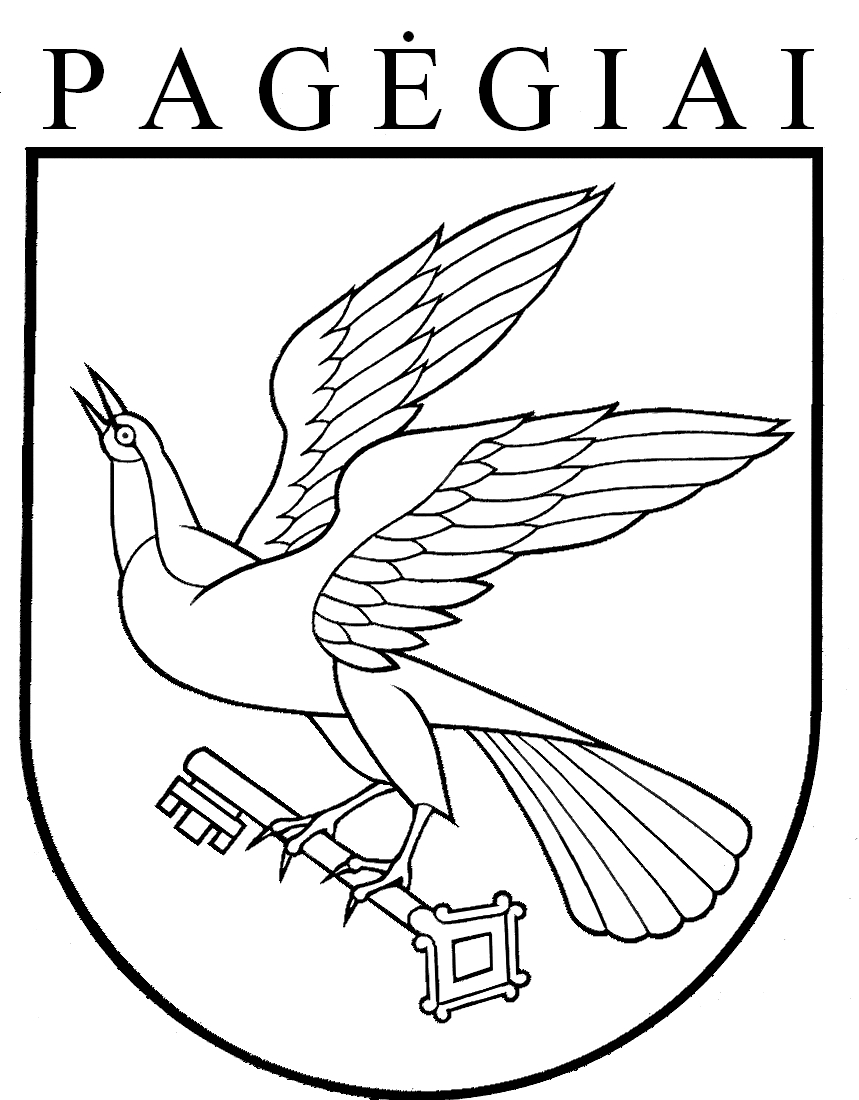 Pagėgių savivaldybės tarybasprendimasdėl pritarimo PROJEKTO „PAGĖGIŲ MIESTO ATEITIES GATVĖS INFRASTRUKTŪROS SUTVARKYMAS“ paraiškos rengimui, veiklų vykdymui ir lėšų skyrimui2020 m. gegužės 6 d. Nr. T1-99Pagėgiai